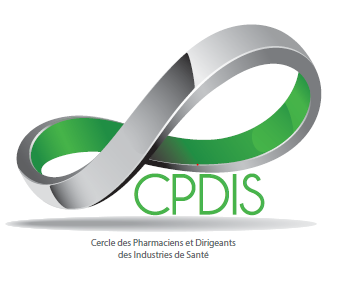 BULLETIN D’ADHESION CPDISAnnée 2024NOM : …………………………………….  Prénom : ……………………………………Société : …………………………………………………………………………………………...Fonction exercée : ……………………………………………………………………………….Adresse / Ville : ………………………………………………………………………………….Téléphone / Mobile : ……………………………………………………………………………Adresse mail professionnelle : …………………………………………………………………Adresse mail personnelle : ……………………………………………………………………..Merci de nous dire à quelle adresse mail souhaitez-vous recevoir les mails de convocations.RENSEIGNEMENTS PERSONNELS (facultatif) Adresse / Ville / CP : ………………………………………………………………………….Téléphone : ……………………………………………………………………………………….Cotisation annuelle de 70 eurosRèglement par virement, 	Association CPDIS	IBAN FR76 3000 3016 5800 0372 8165 229 	BIC SOGEFRPPSouhaitez-vous recevoir un reçu : 			OUI		NONFait à : ……………………. le : …………………. Signature : ………………………….Bulletin à compléter et à envoyer au trésorier  Christian RENAUX : ch.renaux@outlook.frEn copie : cpdis@asso-cpdis.comMembres : Participation aux conférences-débats mensuels 67 €Pour les personnes invitées, non membres :80 €Cercle des Pharmaciens et Dirigeants des Industries de Santé (C.P.D.I.S.)Association sans but lucratif régie par la Loi de 1901www.asso-cpdis.comcpdis@asso-cpdis.com